JADŁOSPIS – SZKOŁA PODSTAWOWA OD 08.09.2021 DO 16.09.2021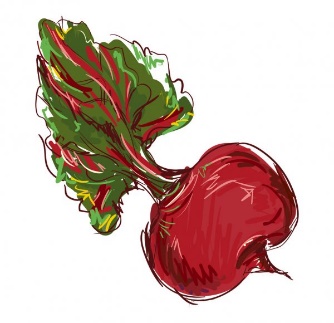 ŚRODA 8 września 1 – danie: zalewajka (1) z kiełbasą, jajkiem (3), śmietaną (7), chlebem (1) 2 – danie: Makaron  świderki durum (1) z masłem, serem (7), cukrem; porcja banana, herbataCZWARTEK 9 września1 – danie: zupa  pomidorowa z makaronem (1, 3)  ,mięsem, (marchewka,  pietruszka (9), seler (9)), śmietana (7)2 – danie: gulasz z mięsem,  kaszą jęczmienną (1) , ogórkiem  kiszonym,  kompot  z owoców PIĄTEK  10 września  1 – danie: zupa ogórkowa z mięsem , ryżem  , marchewką, pietruszką (9), porem, śmietaną (7) 2 – danie: ziemniaki z rybą  miruną (4) w panierce (mąka (1) jajko (3) bułka tarta (1)), jogurt , surówka z kapusty pekińskiej, marchewki, jabłka, majonezu kieleckiego (3), herbata PONIEDZIAŁEK  13 września  1 – danie: krupnik z ziemniakami, mięsem, ryżem, (marchewka, pietruszka (9), seler (9),  cebula), chleb (1)2 – danie: pierogi z serem (1, 3, 7), śmietana (7), kompot z owoców mieszanych, porcja jabłka  WTOREK  14 września  – danie: kapuśniak z kapusty kiszonej z  ziemniakami, mięsem, marchewką, pietruszką (9) 
selerem (9), chlebem (1)  – danie: ziemniaki z   kotletem mielonym (1, 3), surówka  z marchewki, jabłka, pora, selera (9),  majonezu  kieleckiego (3), kompot z owoców mieszanych.ŚRODA 15 września – danie: rosół z makaronem (1, 3), (marchewka, pietruszka (9), seler (9), por,  natka pietruszki – danie: ziemniaki, porcja udka z kurczaka, buraczki, kompot z owoców mieszanych.CZWARTEK  16 września  1 – danie: zupa jarzynowa  z kapustą pekińską, ziemniakami, mięsem, marchewką , pietruszką (9) selerem (9) , porem 2 – danie: ziemniaki z kotletem z mortadeli  w  panierce (mąka (1), jajka (3), bułki tartej (1), mizeria 
z ogórków, śmietany (7), herbata z sokiem malinowym.